                          Peace Memorial Multiplex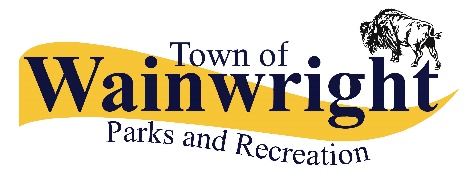 Date: _______________________________This Form Must be Completed Daily Prior to Entering the Facility.**If an individual answers YES to any of the following questions, they MUST NOT be allowed to participate in the sport or activity. Children and youth will need a parent to assist them to complete this screening tool.**If you have answered YES to any of the above questions DO NOT participate. Proceed home and use the AHS online Assessment Tool to determine if testing is recommended. Name: ____________________________________ Address: ___________________________________Phone Number: _____________________________ E-mail: ____________________________________ Signature: _________________________________________________1.Does the person attending the activity have any of the following symptoms?CIRCLE ONE CIRCLE ONE CoughYESNOShortness of Breath / Difficulty BreathingYESNOSore ThroatYESNOChillsYESNOPainful SwallowingYESNORunny Nose / Nasal Congestion YESNOFeeling Unwell / FatiguedYESNONausea / Vomiting / DiarrheaYESNOUnexplained loss of appetiteYESNOLoss of sense of taste or smellYESNOMuscle / Joint achesYESNOHeadacheYESNOConjunctivitis (Pink Eye)YESNO2.Have you or anyone in your household, returned from travel outside of Canada in the last 14 days?YESNO3.Have you or your children attending the program had close, unprotected contact (face-to-face contact within two-meters) with someone who is ill with cough and/ or fever?YESNO4.Have you or anyone in your household been in close unprotected contact in the last 14 days with someone who is being investigated or confirmed to be a case of COVID-19?YESNO